DEKLARACJAuczestnictwa w dodatkowych zajęciach tanecznych prowadzonych przez Akademię JaskółkiImię i nazwisko dziecka ........................................................................................Klasa.....................................Nazwa i adres szkoły  .............................................Telefon .................................Adres email ............................................................OŚWIADCZENIE:Na podstawie art. 14 i art. 7 ust.3 rozporządzenia Parlamentu Europejskiego i Rady (UE) 2016/679 z 27.04.2016 r. w sprawie ochrony osób fizycznych w związku z przetwarzaniem danych osobowych, wyrażam zgodę na przetwarzanie danych osobowych, w tym wizerunku syna/córki , w celu kontaktu z rodzicami lub prawnymi opiekunami. Deklaracja jest podstawą do uczestnictwa w zajęciach dodatkowych.Drodzy Rodzice!Bardzo nas cieszy, że zdecydowaliście się zapisać Wasze dziecko na nasze zajęcia, aby mogło wziąć udział w niezwykłej przygodzie. Taniec to świetna zabawa! Trzeba jednak pamiętać, że to również ciężka praca, systematyczność i dyscyplina. Aby współpraca i zajęcia były dla nas wszystkich przyjemne, proszę pamiętać aby dziecko:przebierało buty na zajęcia ( buty mają być wygodne i z miękką podeszwą )uważnie słuchało poleceń prowadzącego i nie przeszkadzało w zajęciach ( w innym przypadku zastrzegamy sobie prawo do wykreślenia uczestnika z zajęć )dbało o swoje bezpieczeństwo ( nie biegało, nie krzyczało, itp.)prosimy uczulić dziecko na sytuację, w której po zakończonych zajęciach nikt jeszcze po Nie nie przyszedł, aby zgłosiło się do prowadzącego zajęcia i poczekało razem z nimjeśli macie jakieś pytania albo uwagi, prowadzący zajęcia chętnie Wam pomoże. Zawsze też możecie zadzwonić: 660 719 486prosimy pamiętać również o terminowych wpłatach za zajęcia na nasz nr konta: 79 1020 4287 0000 2002 0168 1741 ( w przypadku braku wpłaty do 10 dnia każdego miesiąca będziemy wysyłać do Państwa smsy z przypomnieniem )nie prowadzimy odpisów płatności, z jednym tylko wyjątkiem, gdy dziecko było nieobecne na wszystkich zajęciach.w grupach przedszkolnych, zajęcia które przepadły nie z naszej winy, nie zostaną odrobionepodczas zajęć mogą być wykonywane zdjęcia lub krótkie filmy, które umieszczamy na naszym profilu fb lub stronie internetowej( podpis świadczy o wyrażeniu na to zgody )	Podpis rodzica/prawnego opiekuna ...................…………………………………..Regulamin i procedury zachowania bezpieczeństwa podczas udziału w zajęciach z tańcaprowadzonych przez Akademię Jaskółki w czasie stanuzagrożenia epidemicznego COVID-19 w Polsce.W zajęciach prowadzonych przez Akademię Jaskółki mogą brać udział jedynie osoby zdrowe, bez objawów chorobowych, które w okresie ostatnich 14 dni przed rozpoczęciem zajęć nie zamieszkiwały z osobą przebywającą na kwarantannie i nie miały kontaktu z osobą podejrzaną o zakażenie.Uczestnik zajęć wchodząc na teren obiektu, w którym znajduje się sala, powinien stosować obowiązujące środki ochrony indywidualnej, zakryć usta i nos.Podczas zajęć, uczestnicy i prowadzący zajęcia, nie mają obowiązku zakrywania ust i nosa.Przy wejściu i wyjściu na teren sali, należy obowiązkowo zdezynfekować dłonie.Jeśli uczestnik zajęć jest uczulony na ogólnie dostępne środki dezynfekujące to powinien mieć własne środki odkażające.Rodzic/opiekun odprowadzający i odbierający dzieci musi być zdrowy, bez żadnych objawów choroby zakaźnej.                                     Rodzic/opiekun prawny nie może wchodzić na teren sali. Uczestnicy zajęć mogą wejść do sali, gdzie prowadzone są zajęcia najwcześniej 5 minut przed rozpoczęciem zajęć/treningu i opuścić je po zajęciach możliwie jak najszybciej.Obowiązuje bezwzględny zakaz przebywania w salach osób oczekujących lub innych osób towarzyszących i nie będących pracownikami lub uczestnikami zajęć.Podczas zajęć nie można korzystać przedmiotów i urządzeń nie poddanych uprzednio dezynfekcji.W przypadku widocznych objawów infekcji (katar, kaszel, kichanie, apatia) , instruktor prowadzący zajęcia, bez zbędnej zwłoki powiadamia rodziców lub opiekunów jednocześnie prosząc o zabranie dziecka z zajęć. Przyprowadzenie dziecka na zajęcia jest równoznaczne ze świadomością ryzyka związanym z wirusem SARS CoV-2.Niniejszy regulamin i procedury obowiązują od dnia 1 września 2021 r. do odwołania i zostały opracowano na podstawie rekomendacji Głównego Inspektoratu Sanitarnego, Ministerstwa Zdrowia, Ministerstwa Sportu i Ministerstwa Edukacji Narodowej w związku ze stanem epidemii choroby zakaźnej COVID-19 obowiązującym na terenie Polski.Podpis rodzica/prawnego opiekuna .......…………………………………..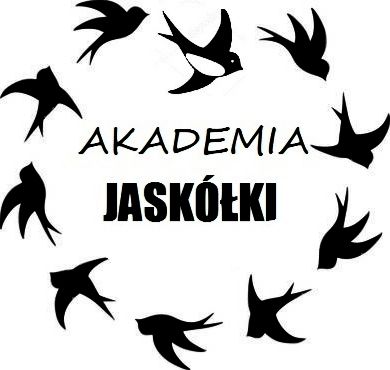 Szanowni Państwo :Zajęcia będzie prowadził Pan Maciej Kocój ( tancerz klasy A) .W roku tanecznym 2021/2022 cena za zajęcia w Przedszkolu wynosi 28 zł/msc., w szkole 44zł/msc..Kwota za zajęcia powinna być regulowana do 10 każdego miesiąca. W przypadku nie odnotowania opłaty, otrzymacie Państwo sms z przypomnieniem. Opłatę regulowana jest przelewem :Akademia Ekologii, Żaneta Kaciuba-Pacek, Mokra 119, 37-565 Roźwienica, 79 1020 4287 0000 2002 0168 1741    W tytule przelewu proszę wpisać : Imię i nazwisko DZIECKA, oraz placówkę.W roku tanecznym 2021/2022 czeka na dzieci wiele nowości.  -taniec towarzyski, uzupełniony będzie nowymi układami disco, elementami baletu, układami latino, tańcem z rekwizytami. Jeżeli tylko sytuacja epidemiologiczna w kraju pozwoli na to , planujemy III Turniej Tańca z Akademia Jaskółki.  Zajęcia będą odbywać się :  Grupa przedszkolne 30 min./1raz w tyg. - pracujemy tak jak wypada kalendarz, co to oznacza?:- zajęcia ustalone są na piątek, w piątek wypada Wigilia, zajęć nie będzie i nie są one odrabiane, miesięczna cena zajęć się nie zmienia.- w październiku wypada 5 razy piątek, cena również nie ulega podwyższeniu, jest stała.- w przypadku kiedy w przedszkolu odbywa się teatrzyk lub dzieci jadą na wycieczkę, a w tym czasie miały mieć zajęcia z tańca, zajęcia mogą być odrobione, w sytuacji kiedy instruktor został o tym poinformowany wcześniej. - jeżeli zajęcia zostają w przedszkolu zawieszone, z powodu np. COVID, opłata jest również zawieszona lub pomniejszona .- nie odliczamy nieobecności, z jednym wyjątkiem, kiedy dziecka nie było na zajęciach ani razu, wówczas, opłata jest przeniesiona na miesiąc następny.  Grupa Szkolna 45min./1 raz w tyg.Pracujemy tak jak wypada kalendarz. Opłata jest stała. W szkole mamy zasadę 4 zajęć w miesiącu. Zatem jeżeli wypada 3 np. poniedziałki , 1 zajęcia będą odrobione lub przeniesione z miesiąca gdzie poniedziałków będzie 5. - nie odliczamy nieobecności, z jednym wyjątkiem, kiedy dziecka nie było na zajęciach ani razu, wówczas, opłata jest przeniesiona na miesiąc następny.  - jeżeli zajęcia zostają zawieszone, z powodu np. COVID, opłata jest również zawieszona lub pomniejszona.W roku tanecznym 2021/2022 czeka na dzieci wiele nowości.  W przypadku pytań lub wątpliwości zapraszam do kontaktu : 660 719 486 , www.akademia-jaskolki.pl